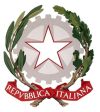 TRIBUNALE CIVILE DI LOCRIUfficio esecuzioni mobiliariIl Giudice dell’Esecuzione, dott.ssa Carmen Capitò,Disponela trattazione dei procedimenti e sub procedimenti fissati in presenza, alle udienze del 17, 18, 20 e 21 LUGLIO 2023,  mediante la suddivisione in fasce orarie, secondo il seguente prospetto:UDIENZA DEL 17 LuglioDALLE H. 9.30 ALLE H. 10.00   N. 229/2020  RGE – N. 694/2022  RGE – N. 1028/2022 RGE DALLE H. 10.00 ALLE H. 10.30  N. 213/2023 RGE - N. 313/2023 RGE - N. 325/2023 RGE – N.403/2023 RGEDALLE H. 10.30 ALLE H. 11.00 proc. promossi da Giampaolo  Giuseppe vs AERNn. 358 -359 – 360 – 361 – 362 – 363 -364 – 368 /2023 RGE  UDIENZA DEL 18 LuglioDALLE H. 9.00 ALLE H. 9.30   N. 149/2019  RGE – N. 667/2019  RGE – N. 621/2021 sub-2 RGE   DALLE H. 9.30 ALLE H. 10.00 N. 163/2022 RGE - N. 1239/2022 sub-1 RGE -  N. 147/2023 sub-1 RGE – N. 268/2023 sub-1 RGE     DALLE H. 10.00 ALLE H. 10.30 N. 38/2023 RGE - N. 45/2023 RGE - N. 136/2023 RGE - N. 308/2023 RGE  DALLE H. 10.30 ALLE H. 11.00 N. 402/2023 RGE - N. 449/2023 RGE - N. 515/2023 RGE  UDIENZA DEL 20 LuglioDALLE H. 9.00 ALLE H. 9.30   N. 204/2023 RGE – N. 284/2023 RGE –   N. 328/2023  RGE DALLE H. 9.30 ALLE H. 10.00   N. 333/2023  RGE – N. 342/2023 e sub-1 RGE DALLE H. 10.00 ALLE H. 10.30  N. 309/2023 RGE – N. 312/2023 RGE - N. 323/2023  RGE – N. 41/2023 RGE DALLE H. 10.30 ALLE H. 11.00  proc. promossi da Ferraro SimoneNn. 314 - 315 – 316 – 317 – 318 – 379/2023 RGE  DALLE H. 11.00 ALLE H. 11.30  N. 447/2023 RGE - N. 523/2023 RGE - N. 525/2023 RGE - N. 536/2023 RGE UDIENZA DEL 21 LuglioDALLE H. 9.00 ALLE H. 9.40   N. 644/2019  RGE – N. 1204/2022  RGE  – N. 1272/2022 sub-1 RGE – N. 20/2023 e sub-1 RGE  DALLE H. 9.40 ALLE H. 10.15   N. 1113/2022  RGE – N. 1202/2022  RGE – N. 8/2023 e sub-1 RGE  DALLE H. 10.15 ALLE H. 10.30  N. 335/2023 RGE - N. 338/2023 e sub-1 RGE Eventuali altri procedimenti non indicati nel presente elenco, se già inseriti nel ruolo, saranno chiamati in coda all’ultima fascia della rispettiva udienza. L’indicazione nell’elenco di procedimenti in relazione ai quali è stato emesso decreto ai sensi dell’art. 127 ter cpc, in assenza di espressa revoca dello stesso, deve considerarsi un mero errore.   Locri, 13.07.2023                                                                      Il G. E.                                                                                         GOT dott.ssa Carmen Capitò